学び舎mom新栄/今池店　運営会社　（株）グローバルママ・ゲートウェイレンタル会議室・貸切セミナールーム 　利 用 規 定（１）申込方法について新栄店大小会議室、今池店の場合1時間以上（30分単位）、貸切新栄店３階セミナールームの場合１回3時間以上より承ります
(貸切新栄店３階セミナールームは1回が3時間以上からのレンタルのため、途中のお昼休憩時間などはご利用時間に含まれます)メールでご予約をしてください。３ケ月前よりご予約可能です
メールフォーム：https://pro.form-mailer.jp/fms/0d67c2f153078
【重要】予約情報の送信完了時点では、ご予約は確定しません。
1. 予約情報送信後、予約確定のメールが届いた場合は予約完了となります。
2. 予約キャンセルのメールが届いた場合は再度ご予約をお願いいたします。
※弊社の担当より３営業日以内にご返信いたします。ご返信の無い場合、何らかの理由でメッセージが届いていない可能性もありますので、お手数ですが、お電話にてお問い合わせください。（052-720-5489  平日10-14時）
特別な場合を除き、先着順での受付となります。申込の際は必ず事前に電話あるいはHP上のグーグルカレンダー等で空き状況を確認してください。予約確定後、利用申込書を送付いたします。都合により、利用を取り消す場合は受付まで速やかにご連絡ください。（２）利用料金について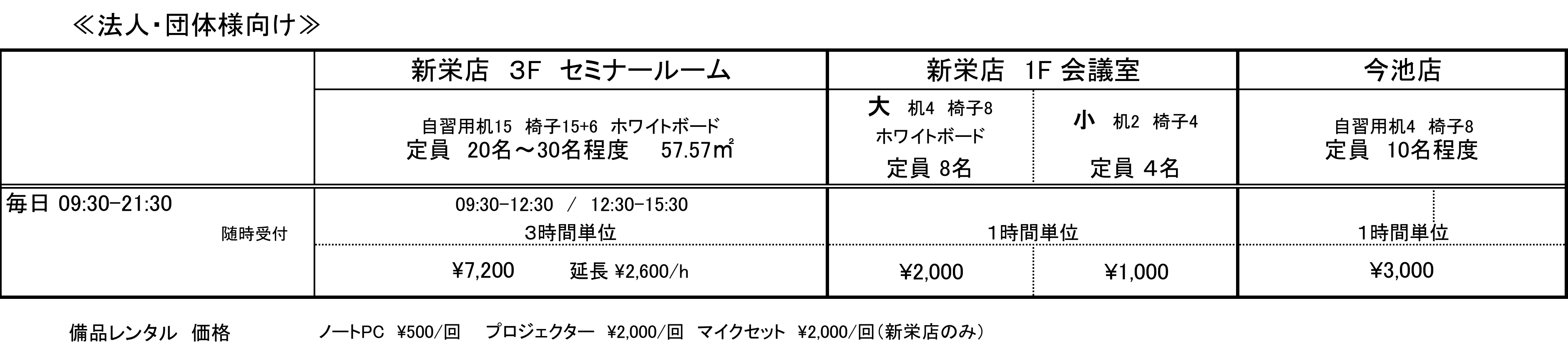 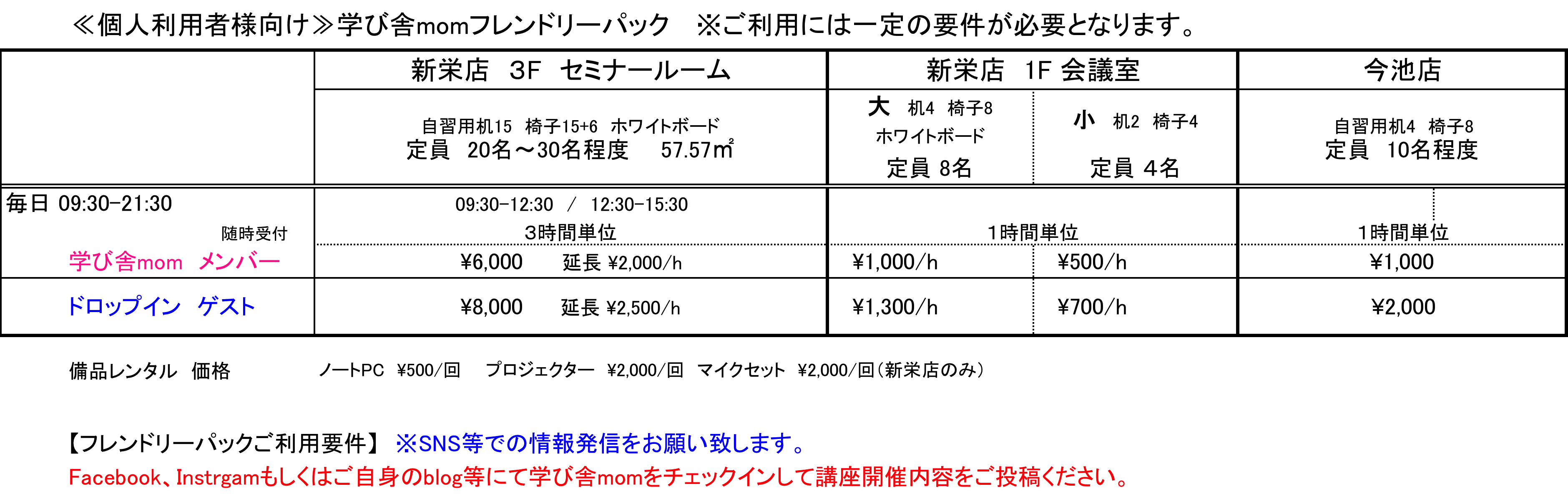 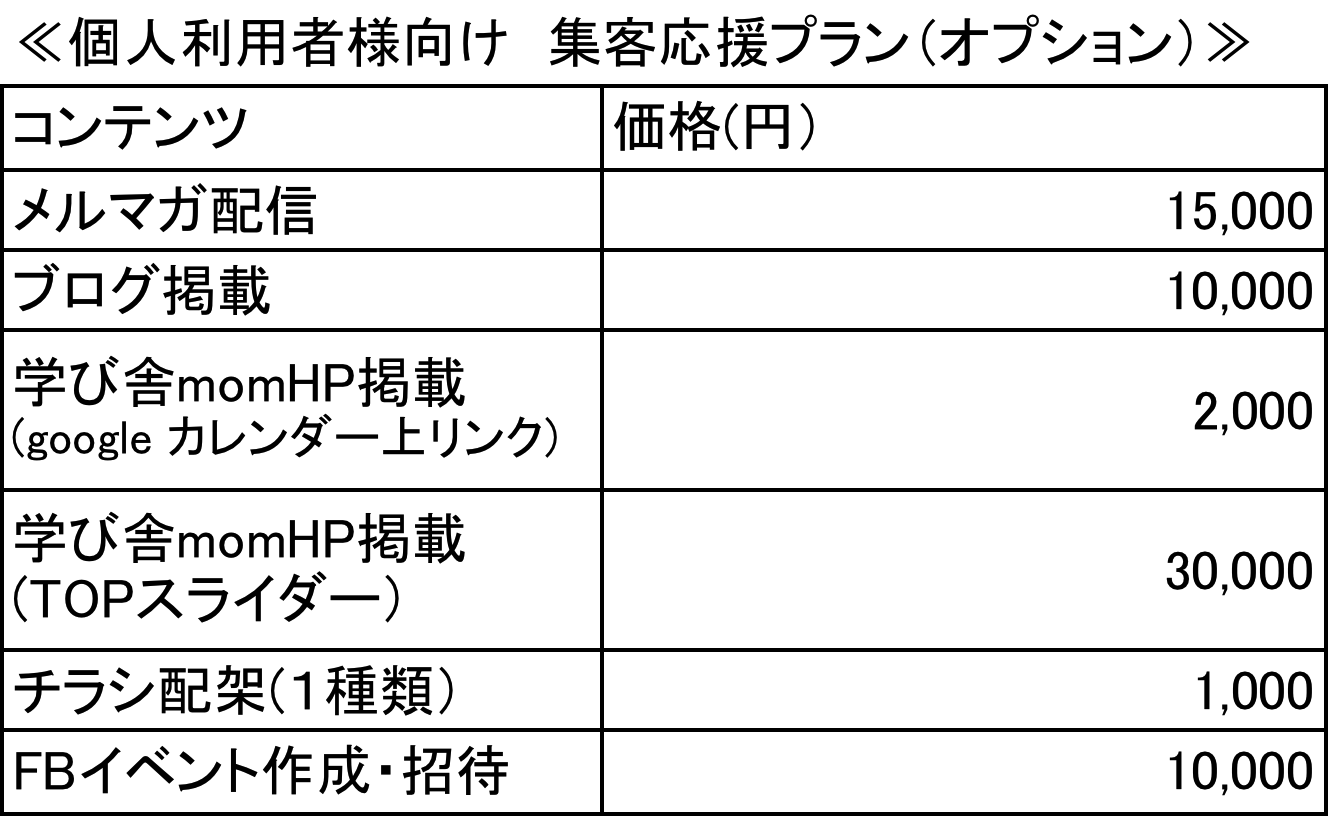 （３）キャンセルについて①　ご利用日時の変更もキャンセルに該当いたします（下記キャンセル日程に準ずる）。②　キャンセル料は以下の通りとします。【新栄店3階セミナールーム】【新栄店1階大小会議室、今池店】※返金の場合は、振込手数料を差引いた額となります。③ 銀行（金融機関）の口座振込の場合は，振込明細書をもって領収証の発行に代えさせていただきます。（４）利用に関しては、以下の事項を守ってください。①　利用基本時間は、平日は9：30～15：30までとします。15：30以降および土日祝の利用も可能ですが、料金体系が異なります。利用申込書に記入した開始・終了時間は厳守してください。備品類の取扱いは慎重に行い、万が一欠損などが生じた場合は必ず１F受付まで連絡するとともに、利用者の責任において、直ちに補完してください。利用後は、机やいすを元通りにし、電気・戸締りの確認を行うとともに、清掃、ごみの分別をしてご退室ください。附則この規則は2016年9月1日より施行する。キャンセル日程ご利用日の30日前～15日前までご利用日の14日前～7日前まで6日前～当日キャンセル料20％50％100％キャンセル日程ご利用日の7日前までご利用日の6日前～前日までご利用日当日キャンセル料無料50％100％